Межрайонная ИФНС России №4 по Краснодарскому краю сообщает, что законом Краснодарского края от 6 июля 2022 г. №№ 4724-КЗ «Об установлении на территории Краснодарского края налоговых ставок при применении упрощенной системы налогообложения для отдельных категорий налогоплательщиков» в соответствии с пунктами 1 и 2 статьи 34620 Налогового кодекса Российской Федерации установить на территории Краснодарского края для отдельных категорий налогоплательщиков, применяющих упрощенную систему налогообложения, осуществляющих один из основных видов экономической деятельности, указанных в приложении к настоящему Закону, следующие налоговые ставки:в размере 1 процента, если объектом налогообложения являются доходы;в размере 5 процентов, если объектом налогообложения являются доходы, уменьшенные на величину расходов.Указанные в части 1 настоящего Закона налоговые ставки применяются
для налогоплательщиков — юридических лиц и индивидуальных предпринимателей, включенных в соответствии с Федеральным законом от 24 июля 2007 года
№ 209-ФЗ "О развитии малого и среднего предпринимательства в Российской
Федерации" в единый реестр субъектов малого и среднего предпринимательства, у которых доля дохода от осуществления видов деятельности, указанных в приложении к настоящему Закону, за налоговый период составляет не менее 70 процентов доходов, учитываемых при определении объекта налогообложения в соответствии со статьей 34615 Налогового кодекса Российской Федерации.Если по итогам налогового периода налогоплательщик не соответствует условиям, установленным частью 2 настоящей статьи, он утрачивает право на применение налоговой ставки, установленной частью 1 настоящей статьи, и обязан уплатить налог за налоговый период, в котором определено данное несоответствие, по налоговой ставке, установленной статьей 34620 Налогового кодекса Российской Федерации.Настоящий Закон вступает в силу со дня его официального опубликования и распространяется на правоотношения, возникшие с 1 января 2022 года.Положения настоящего Закона применяются по 31 декабря 2024 года включительно.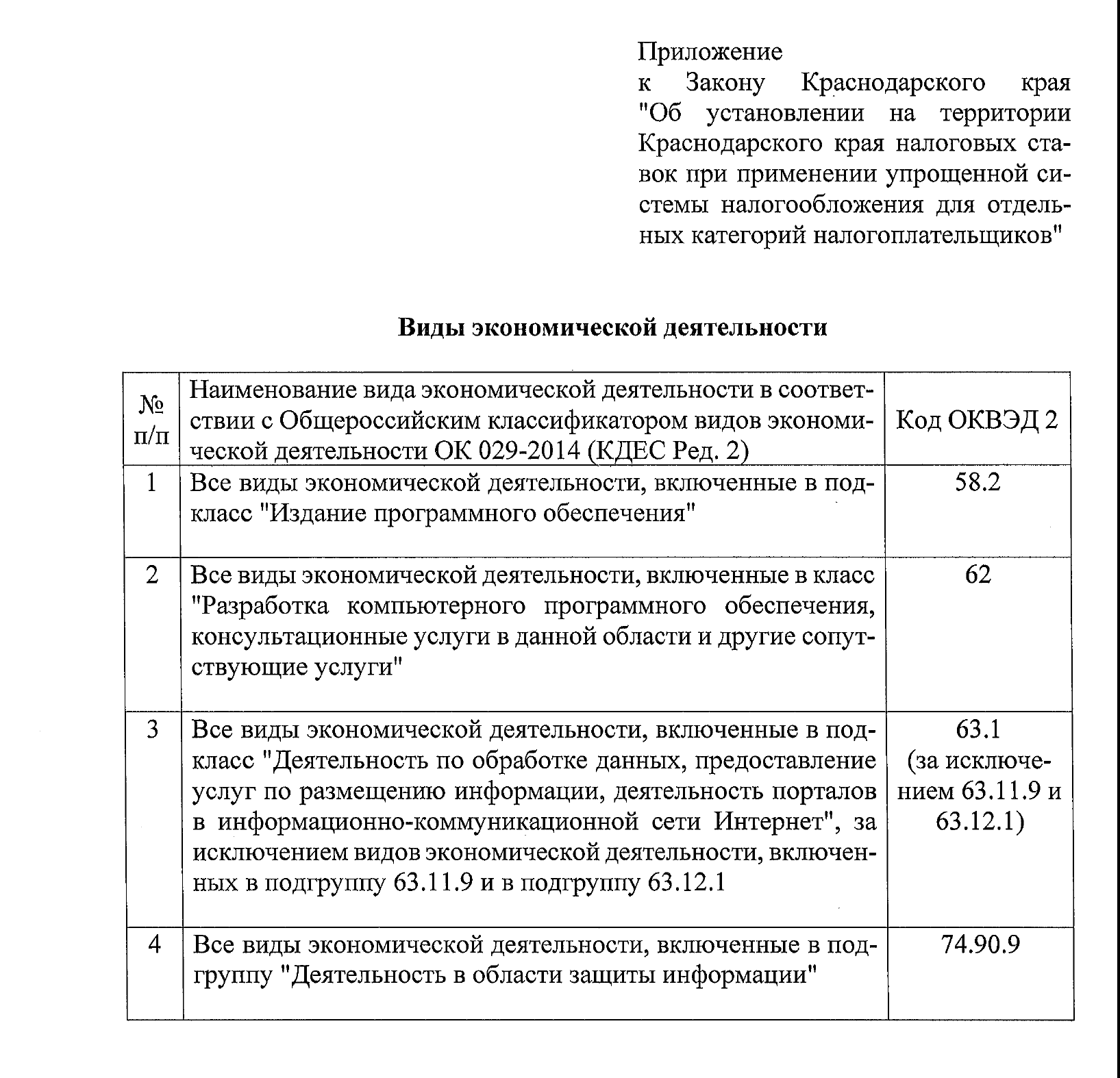 